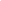 APPLICATION FORM 1 – PROJECTSSECTION 1:  Details of Applying Organization:1. Please tick as appropriate: Governmental	Association		Individual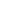 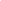 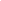 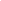 Non-Governmental 	2. Details of applicantName: ………………………………………………………………	Address: …………………………………………………..Aim/Mission: (For organization/association only)…………………………………………………………………………………………………………………………………………………….…………………………………………………………………………………………………………………………………………………….…………………………………………………………………………………………………………………………………………………….Telephone: Office: ………………………….Mobile: ………………………Email: ………………………………………….Represented by: First Name: …………………………………..…………Surname: ………………………………………NIN: ………………………………………………Registration/License Details: ……………………………………………..Website/Social Media Page: (If any) …………………………………………….3. Bank Details: 	Name of Bank:……………………………………………………Account No: ……………………………………………….SECTION 2:	Project/Programme Brief:Title: ………………………………………………….…………………………………………………………………	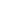 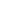 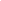 Category: (Please tick as appropriate) Education		Health		Social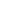 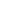 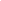 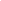 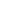 Sports		Community	 	Family support	Environment		Cultural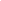 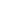 Music		Art		 Other (Please specify)……………………………………………………….Target group: …………………………………………	How many children will benefit: ……………………………Project Duration: …………………………………………………………………………………Please indicate if project is New		On-going		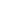 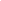 NOTE: Attach full project proposal and indicated start date. If project is on-going, attach brief progress report with start date and indicate amount of sponsored funds.SECTION 3:  Details of projectBrief summary of Background of project:…………………………………………………………………………………………………………………………………………………….…………………………………………………………………………………………………………………………………………………….…………………………………………………………………………………………………………………………………………………….…………………………………………………………………………………………………………………………………………………….…………………………………………………………………………………………………………………………………………............Main Objectives:…………………………………………………………………………………………………………………………………………………….…………………………………………………………………………………………………………………………………………………….…………………………………………………………………………………………………………………………………………………....…………………………………………………………………………………………………………………………………………………….…………………………………………………………………………………………………………………………………………………….Main Activities:…………………………………………………………………………………………………………………………………………………….…………………………………………………………………………………………………………………………………………………….…………………………………………………………………………………………………………………………………………………….…………………………………………………………………………………………………………………………………………………….Expected Outcome ……………………………………………………………………………………………………………………………………………………………..……………………………………………………………………………………………………………………………………………………………..……………………………………………………………………………………………………………………………………………………………..……………………………………………………………………………………………………………………………………………………………..SECTION 4: Project Budget Cost (Applicable for both new and on-going projects)(1) Material Cost: …………………………………………………..(2) Equipment Cost: ………………………………………………(3) Labour Cost: …………………………………………………….(4) Other Cost: ………………………………………………………(5) Total Cost: ……………………………………………………….(Please provide necessary pro-forma invoices to support costs where necessary)Please indicate your organization / personal contribution if any.In kind: ………………………………………………………………………………………………………………….....Monetary: ………………………………………………………………………………………………………………...SECTION 5: Disclosure and EndorsementI certify that this is a frank and truthful disclosure of the requested information in support of the request for assistance from the Children Special Fund.Signature of Applicant: ………………………………………………………Date: …………………………………..Endorsement by Head of Organization (as may be applicable)Name: ……………………………………………………………	Affix Stamp here (If any)Position: ……………………………….………………………Signature: ……………………………………………	Date: ……………………….ADVISORY: (In the event that the Board has knowledge of or receives information that applicant has not made frank and truthful disclosure, the Board reserves the right not to approve the application for assistance under the Children Special Fund)------------------------------------------------------------------------------------------Please return completed form to: 	Children Special Fund Secretariat, Room 202, Second Floor Unity House, Block C